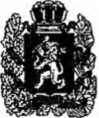 Комиссия по предупреждению и ликвидации чрезвычайных ситуаций и обеспечению пожарной безопасности Ивановского сельсовета Ирбейского района Красноярского краяРЕШЕНИЕ02.03.2020г                                 с.Ивановка                                       № 5-рО предотвращении возникновения чрезвычайных ситуаций, связанных с деформацией конструкций (крыш) зданий и сооружений.В целях предупреждения возникновения чрезвычайных ситуаций связанных с деформацией конструкций (крыш) зданий, сооружений, имеющих риск обрушения вследствие снежно-ледовых нагрузок в весенний период КЧС и ПБ  РЕШИЛА:1. Рекомендовать заведующей Ивановской ЦКС, главе Ивановского  сельсовета Т.А. Улюковой.  рассмотреть вопрос о безопасности и сооружений подверженных опасности обрушения под воздействием снежно-ледовых нагрузок;организовать осмотр и очистку крыш и свесов зданий и сооружений в жилом фонде от снега и льда;активизировать работу по информированию населения в целях предупреждения несчастных случаев, связанных с резкими перепадами температуры воздуха и образованием наледи на кровлях зданий.2. Контроль за исполнением решения возложить на главу Ивановского сельсовета Ирбейского района Красноярского края Т.А. Улюковой.    3. Решение вступает в силу с момента его подписания.Председатель Совета депутатов                                          В.В. БелозеровГлава  Ивановского  сельсовета                                           Т.А. Улюкова 